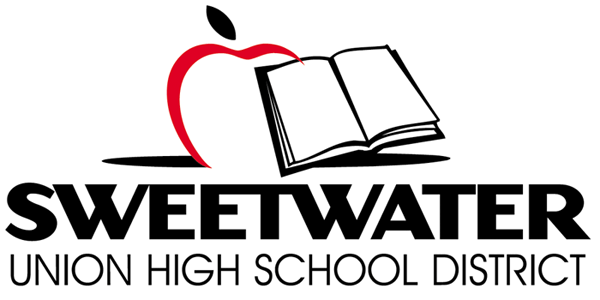 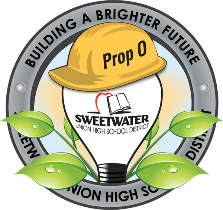 Proposition O Citizens’ Bond Oversight Committee Wednesday February 22, 2017TIME:	6:00 p.m. Meeting	PLACE:  Sweetwater Union High District Offices			1130 District Offices-Room A/B			Chula Vista, CA  91911AGENDACall Meeting to Order @ 6:00 p.m.Roll Call & Pledge of AllegiancePublic CommentApproval of Meeting Minutes:	01/18/17 – Un-adoptedCBOC Vacancies and Application ProcessBond Project UpdatesBoard Items Report	Status of Performance Audit/Scope of Work and RFQ for FY 16/17Six Month Review of Performance Audit RecommendationsSubcommittee Assignments and ProcessCommittee Member ReportsMeeting Schedule/FormatCalendar site locations for future regular CBOC Meetings (site tours)Tour of Plan RoomFuture Meeting with Board of TrusteesStaff Announcements/Chair ReportAdjourn